Приложение в квесту-игре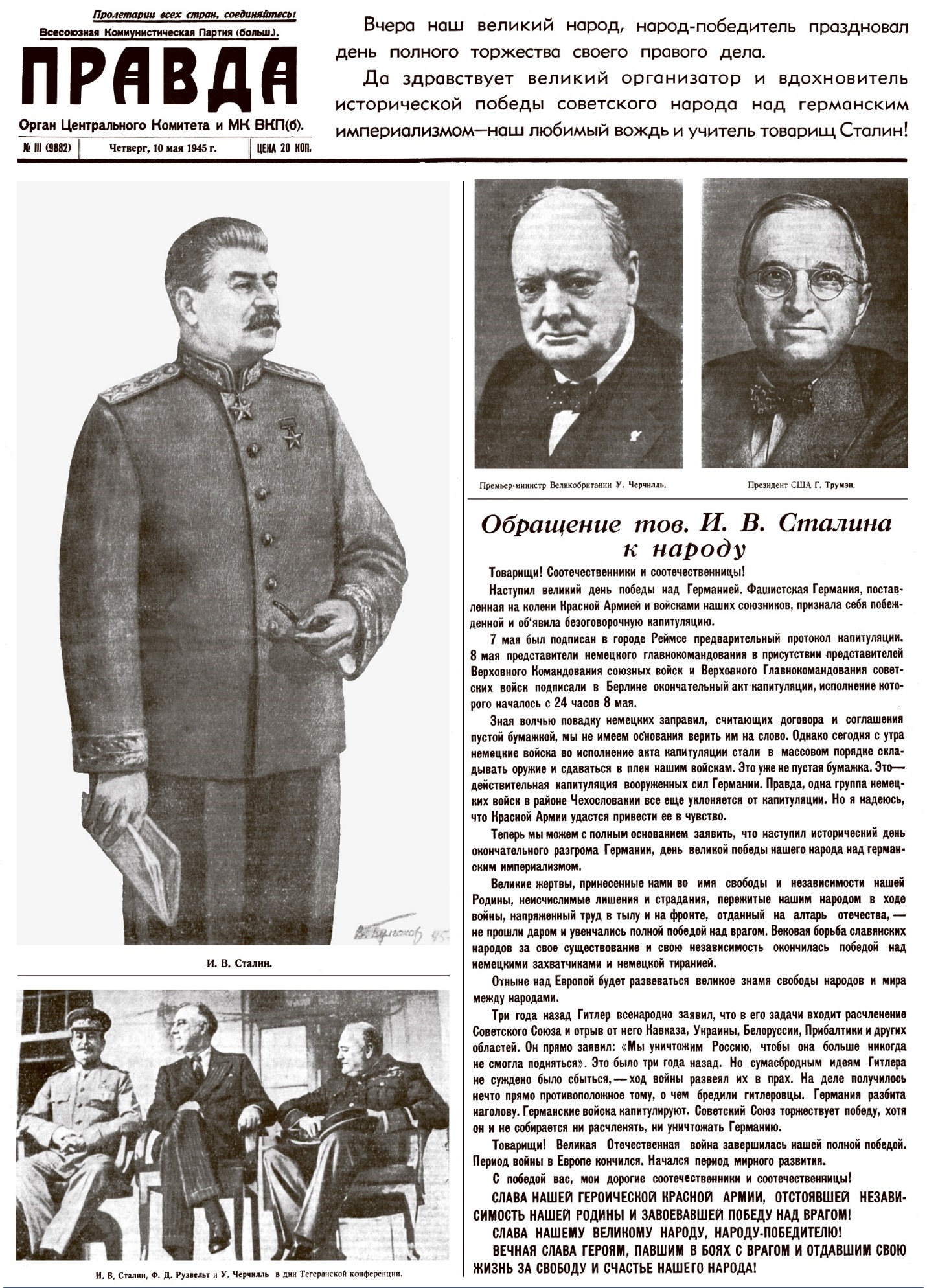 Задание «Найди тень»Задание: Найдите тень военной техники и назови ее. Соотнеси цветную картинку с ее тенью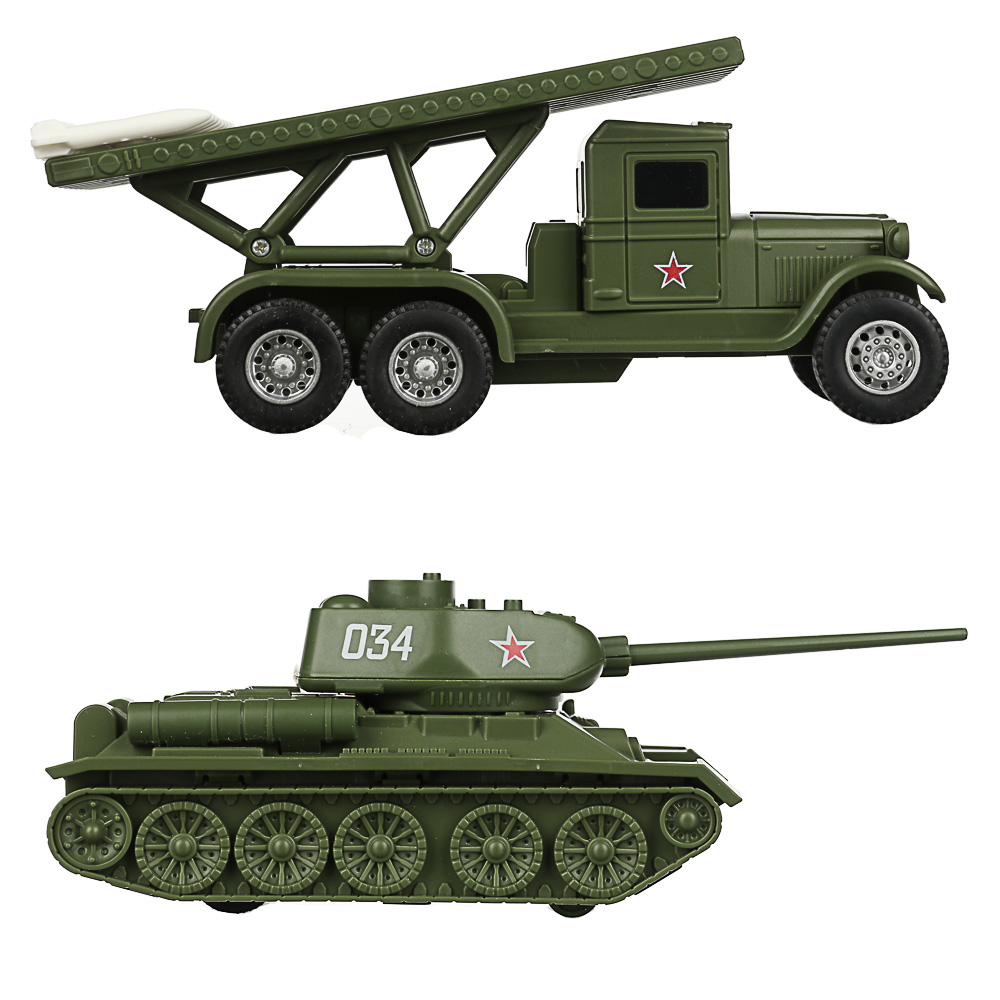 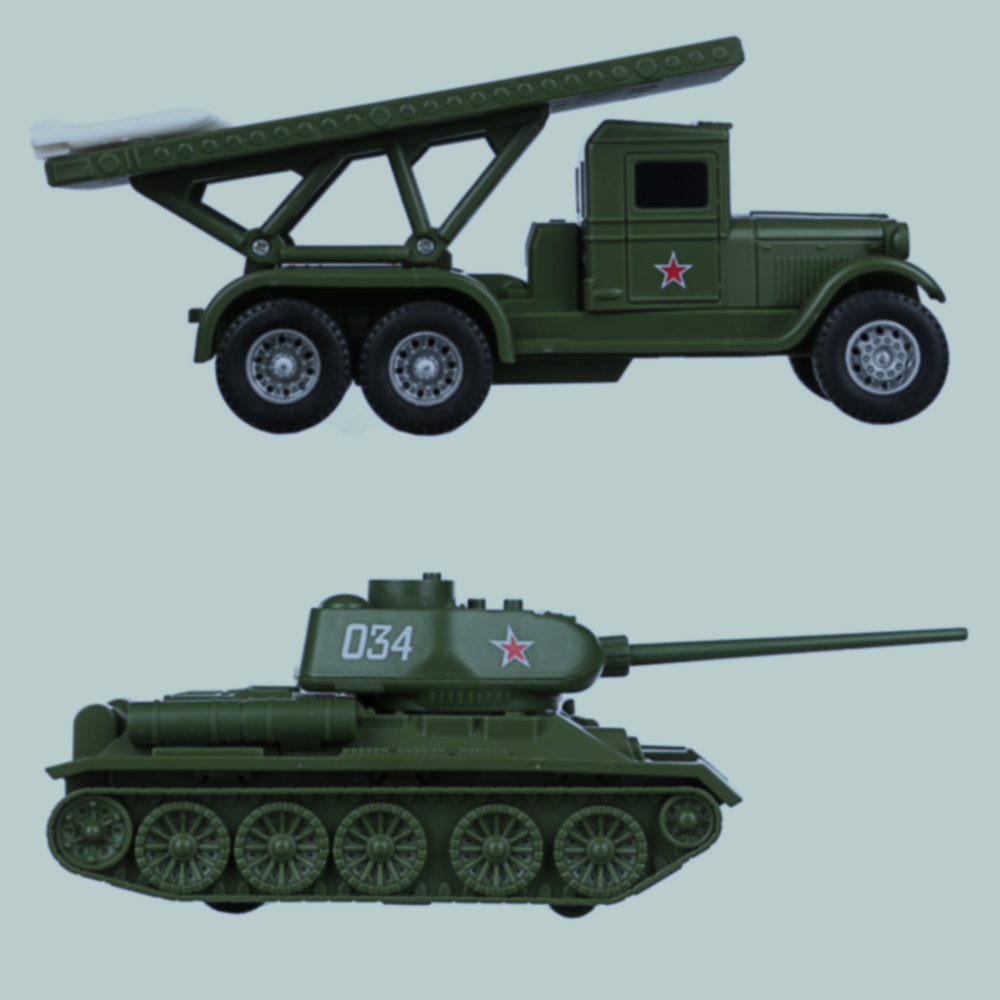 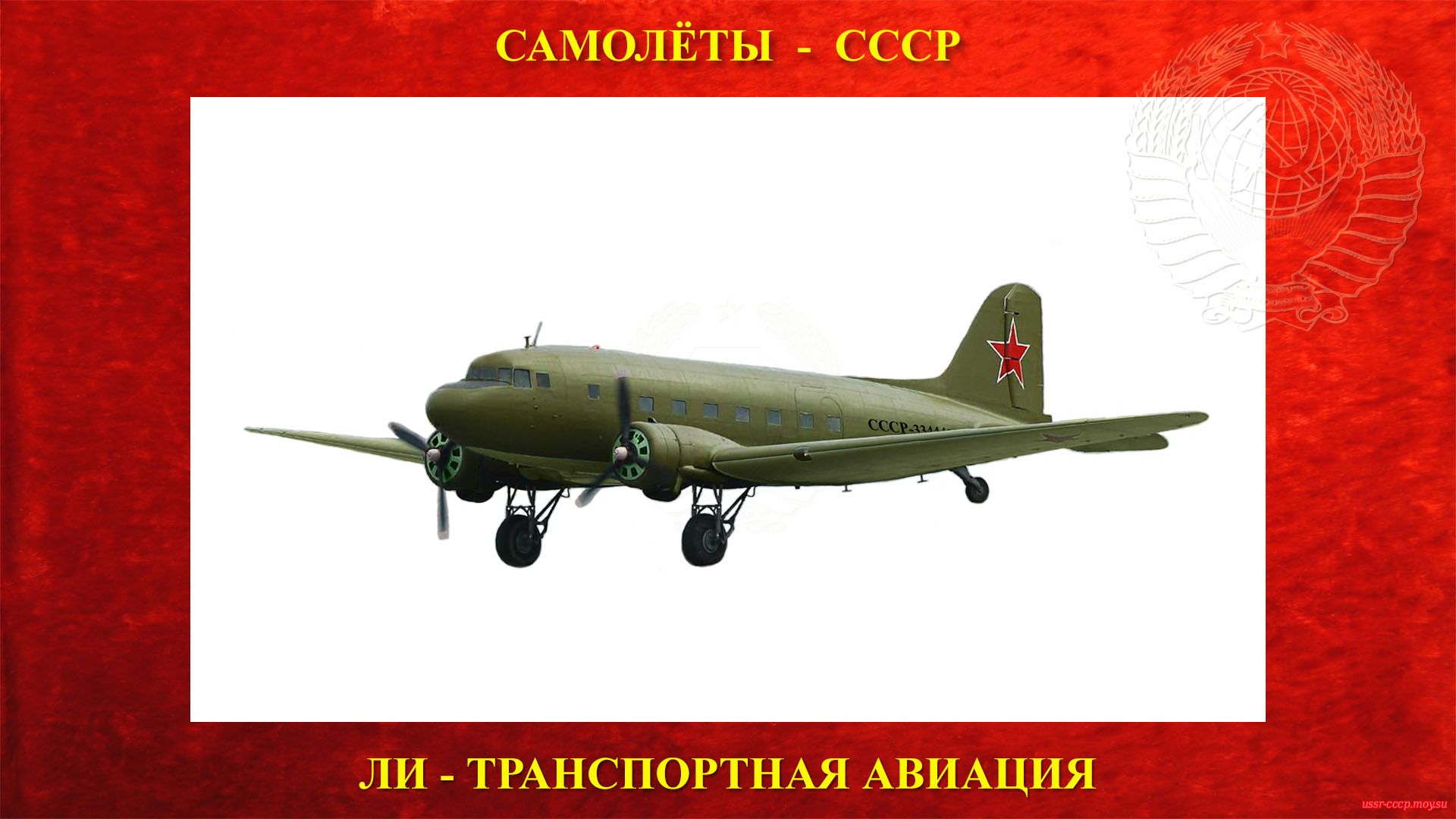 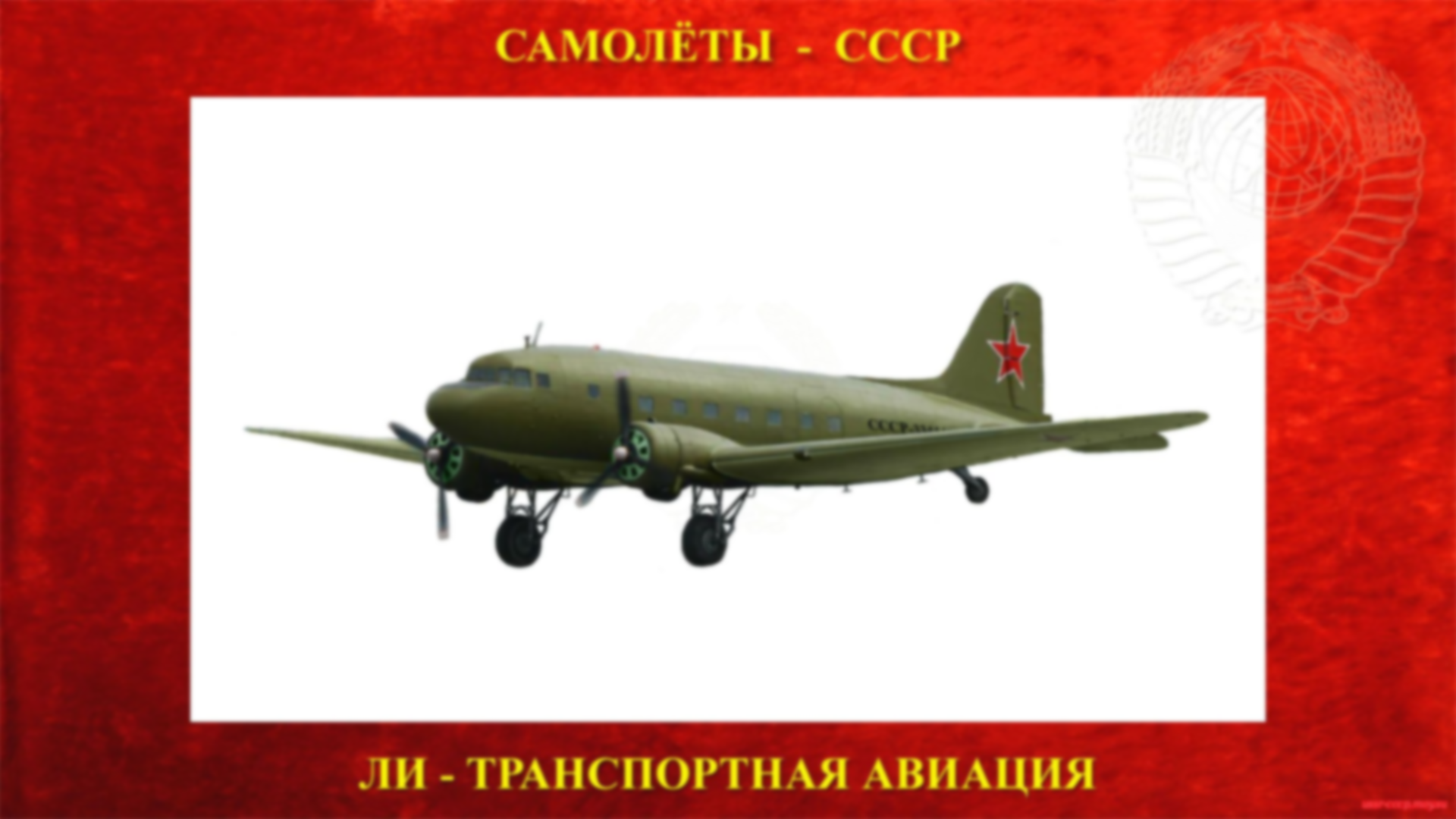 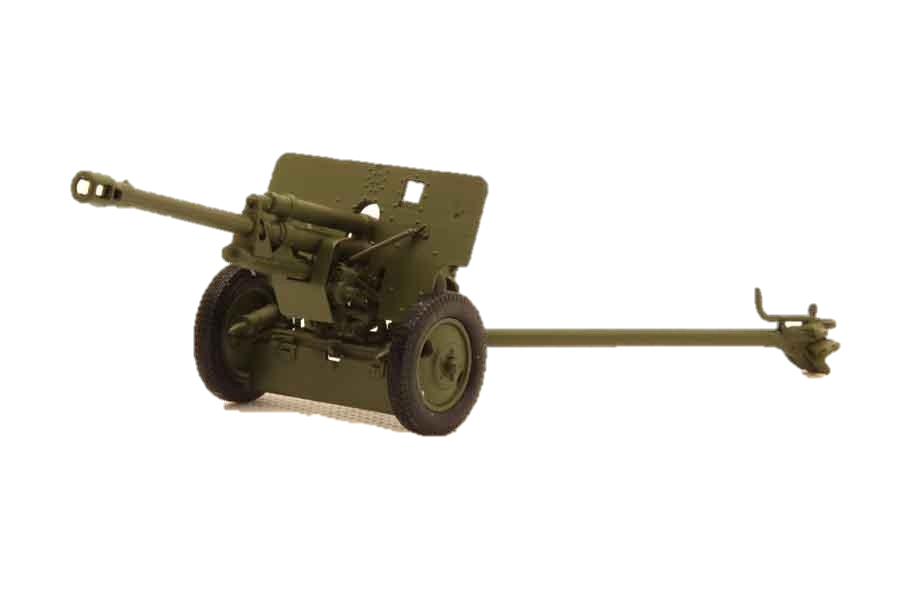 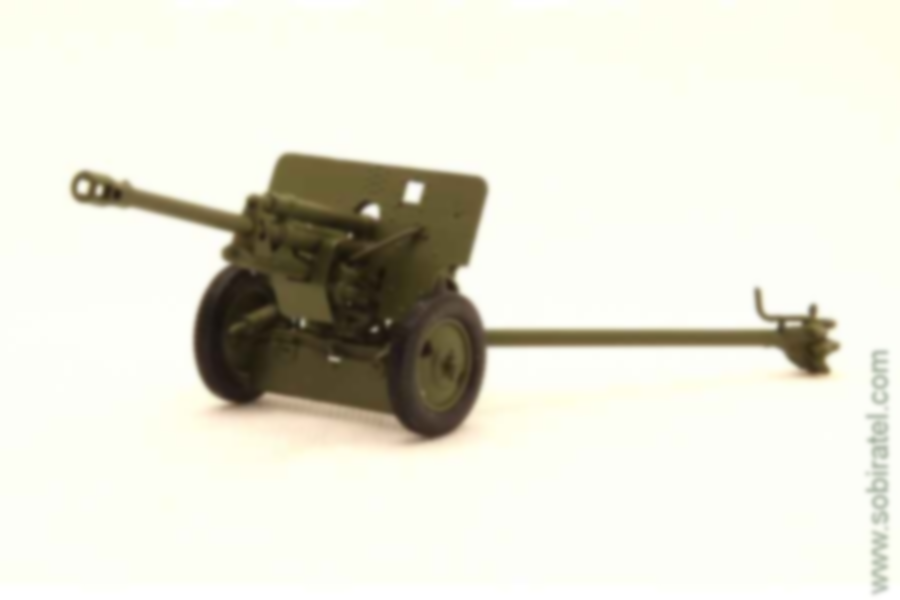 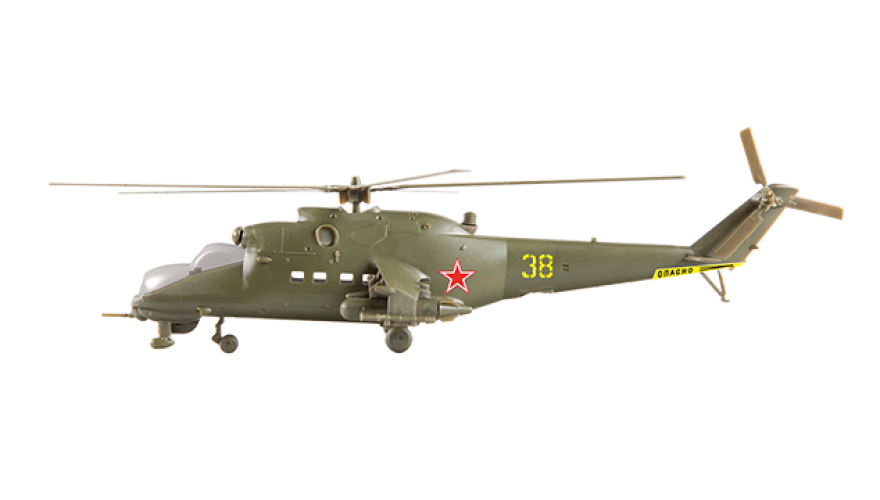 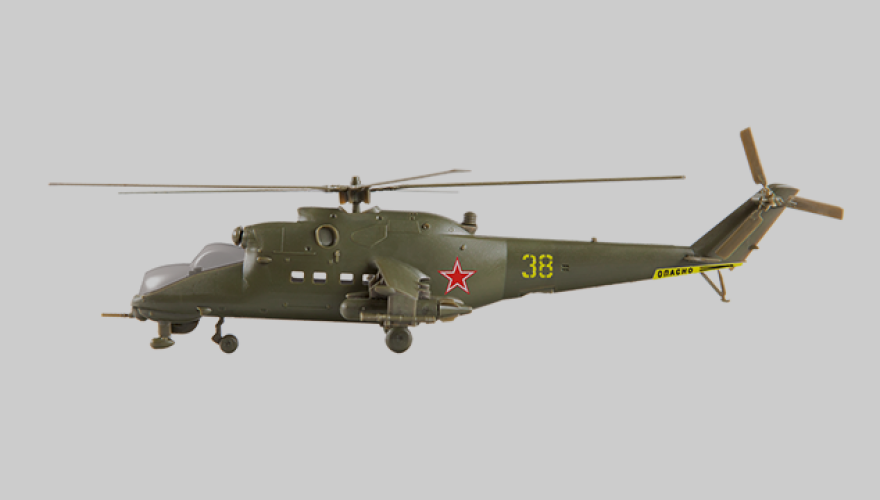 Задание «Этот День Победы»Задание: Реши примеры и вставь соответствующие буквы в клеточки. Какое слово у вас получилось?Задание «Шифровка»Задание: Отгадай зашифрованное слово по первым звукам в названии предметов.Задание «Посылка на фронт»Задание: Собрать в коробку те предметы, которые пригодятся солдату на фронте.Картинка пазл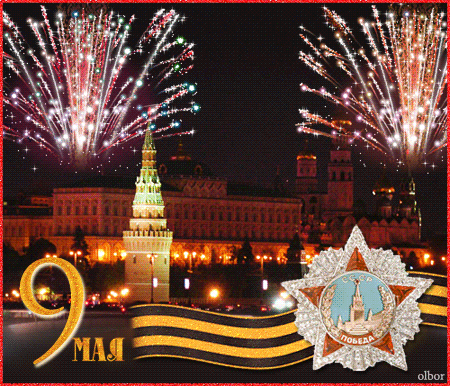 62894108-2=П6-4=О4+5=Е7+3=А5+3=Б9-5=Д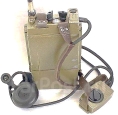 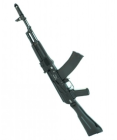 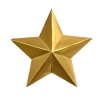 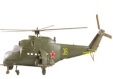 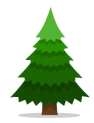 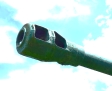 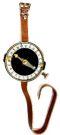 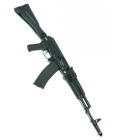 